ПРЕДСТАВЛЕНИЕот 15 августа 2014 года                                                                                                                  № 7В соответствии с пунктом 5.2 раздела I Порядка осуществления внутреннего муниципального финансового контроля и контроля в сфере закупок в Белоярском районе, городском и сельских поселениях в границах Белоярского района, утвержденного постановлением администрации Белоярского района от 21 января 2014 года № 37 «Об утверждении Порядка осуществления внутреннего муниципального финансового контроля и контроля в сфере закупок в Белоярском районе, городском и сельских поселениях в границах Белоярского района», приказом Комитета по финансам и налоговой политике администрации Белоярского района от 14 мая 2014 года № 38-о «О проведении внепланового контрольного мероприятия» проведено контрольное мероприятие по вопросу соблюдения законодательства Российской Федерации и иных нормативных правовых актов Российской Федерации о размещении заказов на поставки товаров, выполнение работ, оказание услуг для муниципальных нужд в администрации сельского поселения Полноват, по результатам которого, выявлены следующие замечания и нарушения:- при окончании срока действия договора № 15 от 01 февраля 2013 заключенного с ИП Свищевой Л.Г., не было заключено соглашение о расторжении договора на сумму неисполненных обязательств, принятых на себя сторонами. Согласно условиям договора, сумма обязательств составляет 100000,00 рублей, фактически обязательства по договору исполнены сторонами на сумму 24040,00 рублей. Сумма неисполненных обязательств составляет 75960,00 рублей.- при окончании срока действия договора № 4 от 01 января 2013 года заключенного с ИП Макеевым В.А., не было заключено соглашение о расторжении договора на сумму неисполненных обязательств, принятых на себя сторонами. Согласно условиям договора, сумма обязательств составляет 36000,00 рублей, фактически обязательства по договору исполнены сторонами на сумму 18000,00 рублей. Сумма неисполненных обязательств составляет 18000,00 рублей.- при окончании срока действия договора № 01/2013/13-ТР от 01 января 2013 года заключенного с ОАО «ЮКЭК-Белоярский», не было заключено соглашение о расторжении договора на сумму неисполненных обязательств, принятых на себя сторонами. Согласно условиям договора, сумма обязательств составляет 100000,00 рублей, фактически обязательства по договору исполнены сторонами на сумму 65775,97 рублей. Сумма неисполненных обязательств составляет 34224,03 рублей.- при окончании срока действия договора № 10/13 ТО/Лок.сети от 11 января 2013 года заключенного с ООО «Разум Технолоджи», не было заключено соглашение о расторжении договора на сумму неисполненных обязательств, принятых на себя сторонами. Согласно условиям договора, сумма обязательств составляет 54000,00 рублей, фактически обязательства по договору исполнены сторонами на сумму 27000,00 рублей. Сумма неисполненных обязательств составляет 27000,00 рублей.- при окончании срока действия договора № 29-оф/13 от 22 февраля 2013 года заключенного с автономным учреждением Белоярского района «Белоярский информационный центр «Квадрат», не было заключено соглашение о расторжении договора на сумму неисполненных обязательств, принятых на себя сторонами. Согласно условиям договора, сумма обязательств составляет 100000,00 рублей, фактически обязательства по договору исполнены сторонами на сумму 56008,70 рублей. Сумма неисполненных обязательств составляет 43991,30 рублей.- при окончании срока действия договора № 54 от 01 января 2013 года заключенного с МБУЗ «Белоярская ЦРБ», не было заключено соглашение о расторжении договора на сумму неисполненных обязательств, принятых на себя сторонами. Согласно условиям договора, сумма обязательств составляет 16796,00 рублей, фактически обязательства по договору исполнены сторонами на сумму 11628,00 рублей. Сумма неисполненных обязательств составляет 5168,00 рублей.- при окончании срока действия договора № 2013-23 от 01 января 2013 года заключенного с ФГУП «Почта России», не было заключено соглашение о расторжении договора на сумму неисполненных обязательств, принятых на себя сторонами. Согласно условиям договора, сумма обязательств составляет 2000,00 рублей, фактически обязательства по договору исполнены сторонами на сумму 1446,00 рублей. Сумма неисполненных обязательств составляет 554,00 рубля.- при окончании срока действия договора № 2013-020 от 01 января 2013 года заключенного с ФГУП «Почта России», не было заключено соглашение о расторжении договора на сумму неисполненных обязательств, принятых на себя сторонами. Согласно условиям договора, сумма обязательств составляет 2000,00 рублей, фактически обязательства по договору исполнены сторонами на сумму 1000,00 рублей. Сумма неисполненных обязательств составляет 1000,00 рублей.- при окончании срока действия договора № 5 от 01 января 2013 года заключенного с МКУ «Молодежный центр «Спутник», не было заключено соглашение о расторжении договора на сумму неисполненных обязательств, принятых на себя сторонами. Согласно условиям договора, сумма обязательств составляет 30000,00 рублей, фактически обязательства по договору исполнены сторонами на сумму 5004,58 рублей. Сумма неисполненных обязательств составляет 24995,42 рублей.- при окончании срока действия договора № 6 от 14 февраля 2013 года заключенного с МКУ «Молодежный центр «Спутник», не было заключено соглашение о расторжении договора на сумму неисполненных обязательств, принятых на себя сторонами. Согласно условиям договора, сумма обязательств составляет 26000,00 рублей, фактически обязательства по договору исполнены сторонами на сумму 25809,62 рублей. Сумма неисполненных обязательств составляет 190,38 рублей.- при окончании срока действия договора № 017 от 01 января 2013 года заключенного с ИП Шевченко А.Ф., не было заключено соглашение о расторжении договора на сумму неисполненных обязательств, принятых на себя сторонами. Согласно условиям договора, сумма обязательств составляет 100000,00 рублей, фактически обязательства по договору исполнены сторонами на сумму 11693,00 рублей. Сумма неисполненных обязательств составляет 88307,00 рублей.- при окончании срока действия договора № 1 от 16 мая 2013 года заключенного с ИП Яценко Д.Г., не было заключено соглашение о расторжении договора на сумму неисполненных обязательств, принятых на себя сторонами. Согласно условиям договора, сумма обязательств составляет 100000,00 рублей, фактически обязательства по договору исполнены сторонами на сумму 13200,00 рублей. Сумма неисполненных обязательств составляет 86800,00 рублей.- при окончании срока действия договора № 06/2013/117-ТР от 20 июня 2013 года заключенного с ОАО «ЮКЭК-Белоярский», не было заключено соглашение о расторжении договора на сумму неисполненных обязательств, принятых на себя сторонами. Согласно условиям договора, сумма обязательств составляет 100000,00 рублей, фактически обязательства по договору исполнены сторонами на сумму 98478,73 рублей. Сумма неисполненных обязательств составляет 1521,27 рублей.- при окончании срока действия договора № 14 от 02 июля 2013 года заключенного с ИП Шилов А.В., не было заключено соглашение о расторжении договора на сумму неисполненных обязательств, принятых на себя сторонами. Согласно условиям договора, сумма обязательств составляет 90000,00 рублей, фактически обязательства по договору исполнены сторонами на сумму 49810,00 рублей. Сумма неисполненных обязательств составляет 40190,00 рублей.- при окончании срока действия договора № 15 от 08 июля 2013 года заключенного с ИП Макеевым В.А., не было заключено соглашение о расторжении договора на сумму неисполненных обязательств, принятых на себя сторонами. Согласно условиям договора, сумма обязательств составляет 100000,00 рублей, фактически обязательства по договору исполнены сторонами на сумму 51300,00 рублей. Сумма неисполненных обязательств составляет 48700,00 рублей.- при окончании срока действия договора № 23 от 01 октября 2013 года заключенного с МКУ «Молодежный центр «Спутник», не было заключено соглашение о расторжении договора на сумму неисполненных обязательств, принятых на себя сторонами. Согласно условиям договора, сумма обязательств составляет 100000,00 рублей, фактически обязательства по договору исполнены сторонами на сумму 52355,10 рублей. Сумма неисполненных обязательств составляет 47644,90 рублей.- при окончании срока действия договора № 11/2013/187-ТР от 08 ноября 2013 года заключенного с ОАО «ЮКЭК-Белоярский», не было заключено соглашение о расторжении договора на сумму неисполненных обязательств, принятых на себя сторонами. Согласно условиям договора, сумма обязательств составляет 50000,00 рублей, фактически обязательства по договору исполнены сторонами на сумму 46963,13 рублей. Сумма неисполненных обязательств составляет 3036,87 рублей.- при окончании срока действия договора № 16-72Б/2013 от 02 декабря 2013 года заключенного с ОАО «Тюменская энергосбытовая компания», администрация сельского поселения Полноват, приняла услуги и произвела их оплату, с завышением суммы договора согласованной сторонами. Согласно условиям договора, сумма обязательств составляет 32828,36 рублей, фактически обязательства по договору исполнены сторонами на сумму 17114,24 рублей. Сумма неисполненных обязательств составляет 15714,12 рублей.- при окончании срока действия договора № 12/2013/263-ТР от 31 декабря 2013 года заключенного с ОАО «ЮКЭК-Белоярский», не было заключено соглашение о расторжении договора на сумму неисполненных обязательств, принятых на себя сторонами. Согласно условиям договора, сумма обязательств составляет 100000,00 рублей, фактически сторонами исполнены обязательства на сумму 99173,19 рублей. Сумма неисполненных обязательств составляет 826,81 рублей.- при окончании срока действия договора № 25 от 31 декабря 2013 года заключенного с МКУ «Молодежный центр «Спутник», не было заключено соглашение о расторжении договора на сумму неисполненных обязательств, принятых на себя сторонами. Согласно условиям договора, сумма обязательств составляет 100000,00 рублей, фактически обязательства по договору исполнены сторонами на сумму 91722,41 рублей. Сумма неисполненных обязательств составляет 8277,59 рублей.- при окончании срока действия договора № 12/2013/34-ТР от 31 декабря 2013 года заключенного с ОАО «ЮКЭК-Белоярский», не было заключено соглашение о расторжении договора на сумму неисполненных обязательств, принятых на себя сторонами. Согласно условиям договора, сумма обязательств составляет 100000,00 рублей, фактически сторонами исполнены обязательства на сумму 38433,19 рублей. Сумма неисполненных обязательств составляет 61566,81 рублей.- при окончании срока действия договора № 2 от 03 марта 2014 года заключенного с МКУ «Молодежный центр «Спутник», не было заключено соглашение о расторжении договора на сумму неисполненных обязательств, принятых на себя сторонами. Согласно условиям договора, сумма обязательств составляет 100000,00 рублей, фактически обязательства по договору исполнены сторонами на сумму 61340,64 рублей. Сумма неисполненных обязательств составляет 38659,36 рублей.- при окончании срока действия договора № 04/2014/71-ТР от 22 апреля 2014 года заключенного с ОАО «ЮКЭК-Белоярский», не было заключено соглашение о расторжении договора на сумму неисполненных обязательств, принятых на себя сторонами. Согласно условиям договора, сумма обязательств составляет 100000,00 рублей, фактически сторонами исполнены обязательства на сумму 81130,90 рублей. Сумма неисполненных обязательств составляет 18869,19 рублей.- при окончании срока действия договора № 15 от 24 апреля 2013 года заключенного с ИП Шашков В.Я., не было заключено соглашение о расторжении договора. Услуги по договору не оказывались, оплата по договору не производилась.- при окончании срока действия договора № 267/1/2013 от 17 декабря 2013 года заключенного с ОАО «ЮТЭК», не было заключено соглашение о расторжении договора. Услуги по договору не оказывались, оплата по договору не производилась.- при исполнении договора № 97 от 01 января 2013 года заключенного с ОАО «Ростелеком», администрация сельского поселения Полноват, произвела переплату суммы договора согласованной сторонами. Согласно условиям договора, сумма обязательств сторон составляет 10000,00 рублей, фактически оплачено администрацией сельского поселения Полноват 11165,94 рублей, дополнительное соглашение об увеличении суммы договора заключено не было. Так же отсутствуют документы подтверждающие оказание услуг ОАО «Ростелеком», на сумму 539,35 рублей.- при исполнении договора № 59 от 01 января 2013 года заключенного с УМП «УПТК», администрация сельского поселения Полноват, произвела переплату суммы договора согласованной сторонами. Согласно условиям договора, сумма обязательств сторон составляет 5000,00 рублей, фактически оплачено администрацией сельского поселения Полноват 6297,13 рублей, дополнительное соглашение об увеличении суммы договора заключено не было. Так же отсутствуют документы подтверждающие оказание услуг УМП «УПТК», на сумму 339,77. - при окончании срока действия договора № 88/Т от 01 января 2013 года заключенного с ОАО «Ростелеком», не было заключено соглашение о расторжении договора на сумму неисполненных обязательств, принятых на себя сторонами. Согласно условиям договора, сумма обязательств сторон составляет 100000,00 рублей, фактически оплачено администрацией сельского поселения Полноват 69589,03 рублей. Так же отсутствуют документы подтверждающие оказание услуг ОАО «Ростелеком», на сумму 3838,84 рублей.- при исполнении договора № 59-13ИБ от 09 октября 2013 года заключенного с ООО «Межрегиональный консалтинговый центр «АСТА-информ», фактически оплачено администрацией сельского поселения Полноват 57850,00 рублей, документы подтверждающие оказание услуг ООО «Межрегиональный консалтинговый центр «АСТА-информ» на сумму 17730,00 рублей отсутствуют.- при исполнении муниципального контракта № 305 от 01 января 2013 года заключенного с ОАО «ЮКЭК-Белоярский», 27 декабря 2013 года было заключено соглашение, о расторжении муниципального контракта, согласно которому сумма исполненных обязательств сторонами составляет 310831,00, документы подтверждающие исполнение обязательств сторон на сумму 1378,21 рублей, отсутствуют.- при исполнении муниципального контракта 267/1/2013 от 10 января 2013 года заключенного с ОАО «ЮТЭК – Белоярский», 27 ноября 2013 года было заключено соглашение, о расторжении муниципального контракта, согласно которому сумма исполненных обязательств сторонами составляет 324000,00. Фактически оплачено администрацией сельского поселения Полноват 324000,00 рублей. Документы подтверждающие передачу товара ОАО «ЮТЭК – Белоярский» на сумму 50284,57 отсутствуют.- при исполнении муниципального контракта № 264/1/2013 от 16 января 2013 года заключенного с ОАО «ЮТЭК – Белоярский», 26 ноября 2013 года было заключено соглашение, о расторжении муниципального контракта, согласно которому сумма исполненных обязательств сторонами составляет 66087,16. Фактически оплачено администрацией сельского поселения Полноват 66087,16 рублей. Документы подтверждающие передачу товара ОАО «ЮТЭК – Белоярский» на сумму 19448,87 отсутствуют.- после окончания срока действия договора № 305 ТО,М от 26 декабря 2013 года заключенного с ОАО «ЮКЭК-Белоярский», администрацией сельского поселения Полноват была произведена предоплата за услуги на сумму 18912,99, не предусмотренные договором.- при исполнении договора № 201 от 27 декабря 2013 заключенного с ОАО «Ростелеком», администрацией сельского поселения Полноват были приняты и оплачены услуги на сумму 1669,36 не предусмотренные договором.- при исполнении договора № 201 от 01 января 2013 года заключенного с ОАО «Ростелеком», администрация сельского поселения Полноват, приняла услуги и произвела их оплату, с завышением суммы договора согласованной сторонами. Согласно условиям договора, сумма обязательств сторон составляет 90000,00 рублей, фактически оплачено администрацией сельского поселения Полноват и оказано услуг ОАО «Ростелеком» на сумму 154362,82 рублей. Переплата составляет 64362,82 рубля. Так же допущено нарушение пункта 14 части 2 статьи 55 Федерального закона от 21 июля 2005 года № 94-ФЗ «О размещении заказов на поставки товаров, выполнение работ, оказание услуг для государственных и муниципальных нужд» (далее – Закон 94-ФЗ), что предусматривает административную ответственность согласно пункта 1 статьи 7.29 КоАП от 30.12.2001 № 195-ФЗ, в размере 30000,00 рублей.- при исполнении договора № 16-73Б/2013 от 02 декабря 2013 года заключенного с ОАО «Тюменская энергосбытовая компания», была выявлена переплата суммы договора. Согласно условиям договора, сумма обязательств сторон составляет 96880,03 рублей, фактически оплачено администрацией сельского поселения Полноват 101602,63 рублей. Переплата составляет 4722,60 рублей. Фактически принято услуг оказанных ОАО «Тюменская энергосбытовая компания» на сумму 117790,21. Услуги, оказанные на сумму 16187,58 рублей не оплачены. Сумма принятых услуг за рамками условий договора составляет 20910,18 рублей. Допущено нарушение пункта 14 части 2 статьи 55 Федерального закона от 21 июля 2005 года № 94-ФЗ «О размещении заказов на поставки товаров, выполнение работ, оказание услуг для государственных и муниципальных нужд» (далее – Закон 94-ФЗ), что предусматривает административную ответственность согласно пункта 1 статьи 7.29 КоАП от 30.12.2001 № 195-ФЗ, в размере 30000,00 рублей.С учетом изложенного и на основании пункта 7 раздела III Порядка осуществления внутреннего муниципального финансового контроля и контроля в сфере закупок в Белоярском районе, городском и сельских поселениях в границах Белоярского района, утвержденного постановлением администрации Белоярского района от 21 января 2014 года № 37 «Об утверждении Порядка осуществления внутреннего муниципального финансового контроля и контроля в сфере закупок в Белоярском районе, городском и сельских поселениях в границах Белоярского района», администрации сельского поселения Полноват, предлагается следующее:1. Дать разъяснения по факту не соблюдения условий договоров (муниципальных контрактов) в части принятия и оплаты услуг (товаров) сверх сумм предусмотренных договорами (муниципальными контрактами).2. Дать разъяснения по факту не расторжения договоров на суммы не исполненных сторонами обязательств по окончании сроков их действия.3. Дать разъяснения по факту осуществления платежа по платежному поручению №  335 от 25.06.2014 на сумму 18912,993. Произвести сверку расчетов с поставщиками (исполнителями) по следующим договорам и муниципальным контрактам: - № 97 от 01 января 2013 года заключенного с ОАО «Ростелеком»;- № 59 от 01 января 2013 года заключенного с УМП «УПТК»;- № 88/Т от 01 января 2013 года заключенного с ОАО «Ростелеком»;- № 59-13ИБ от 09 октября 2013 года заключенного с ООО «Межрегиональный консалтинговый центр «АСТА-информ»;- № 305 от 01 января 2013 года заключенного с ОАО «ЮКЭК-Белоярский»;- 267/1/2013 от 10 января 2013 года заключенного с ОАО «ЮТЭК – Белоярский»;- № 264/1/2013 от 16 января 2013 года заключенного с ОАО «ЮТЭК – Белоярский».При подтверждении оказания услуг (поставки товара), оплаченных по вышеуказанным договорам (муниципальным контрактам), восстановить утраченные документы подтверждающие оказание услуг (поставку товара), в противном случае осуществить возврат излишне уплаченных денежных средств.4. Принять меры дисциплинарной ответственности к лицам ответственным за выявленные нарушения.О результатах рассмотрения настоящего представления и принятых мерах необходимо проинформировать отдел внутреннего муниципального финансового контроля до 22 августа 2014 года с приложением подтверждающих документов. Начальник отдела внутреннего муниципального финансового контроля                                                            Е.И. Янюшкина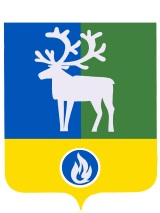 Белоярский район Ханты-Мансийский автономный округ – ЮграАДМИНИСТРАЦИЯ БЕЛОЯРСКОГО РАЙОНАКОМИТЕТ ПО ФИНАНСАМИ НАЛОГОВОЙ ПОЛИТИКЕГлаве сельского поселения Полноват Л.А. Макеевой Центральная ул., д. 9, г.Белоярский, Ханты-Мансийский автономный округ – Югра, Тюменская область, 628161Тел. 2-22-18, факс 2-30-21 Е-mail: finotd@beloyarsky.wsnet.rn ОКПО 05228831, ОГРН 1028601521541ИНН/КПП 8611003426/861101001Главе сельского поселения Полноват Л.А. Макеевой от ______________2014 года №______на № _______ от ____________________Главе сельского поселения Полноват Л.А. Макеевой 